Professors Thalia Dragonas and Nelly Askouni are presenting a paper on “Humanitarian Action, Forced Displacements and Climatic Change: A collaborative project between Greek and African Universities”, at the Conference “Sub-Saharan Africa in University Research and Teaching: A Review 2023”, organized by the French School in Athens, Centre de Recherche Moyen Orient-Méditarranée, University of the Aegean and Harokopio University.See program attached (in Greek)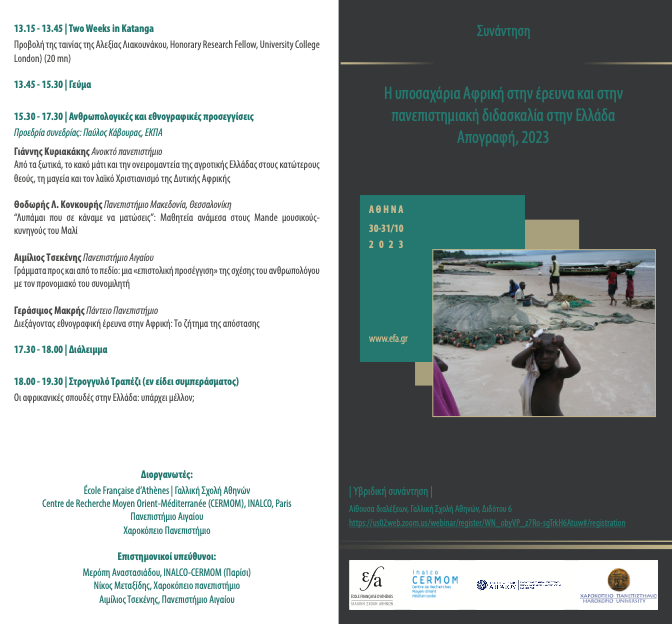 